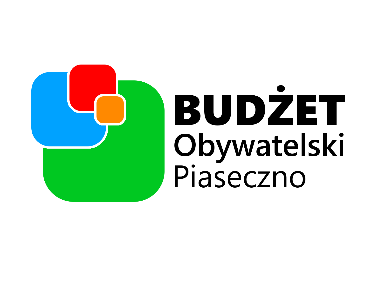 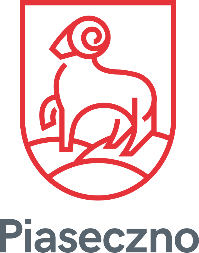 BUDŻET OBYWATELSKI W PIASECZNIELISTA POPARCIAZłożenie podpisu jest równoznaczne z wyrażeniem zgody na późniejszą zmianę projektu przez projektodawcę na zasadach określonych regulaminem przeprowadzania Budżetu Obywatelskiego w Piasecznie na 2023 rok.Imię i nazwisko Pomysłodawcy: Nazwa projektu: Klauzula informacyjnaZgodnie z art. 13 Rozporządzenia Parlamentu Europejskiego i Rady (UE) 2016/679 z dnia 27 kwietnia 2016r. w sprawie ochrony osób fizycznych w związku z przetwarzaniem danych osobowych i w sprawie swobodnego przepływu takich danych oraz uchylenia dyrektywy 95/46/WE (4.5.2016 L 119/38 Dziennik Urzędowy Unii Europejskiej PL)Informuję, że:1. Administratorem Pani/Pana danych jest Gmina Piaseczno reprezentowana przez Burmistrza Miasta i Gminy Piaseczno z siedzibą przy ul. Kościuszki 5, w Piasecznie (kod pocztowy 05-500). Przedstawicielem administratora danych jest Inspektor Ochrony Danych Bogdan Temoszczuk tel. 22 7017550 mail: bogdan.temoszczuk@piaseczno.eu2. Pani/Pana dane osobowe będą przetwarzane w celu dopełnienia obowiązków określonych w art.. 6 ust. 1 lit. b) RODO.3. Przysługuje Pani/Panu prawo dostępu do treści danych oraz ich sprostowania, usunięcia lub ograniczenia przetwarzania, a także prawo sprzeciwu, zażądania zaprzestania przetwarzania i przenoszenia danych, jak również prawo do cofnięcia zgody w dowolnym momencie oraz prawo do wniesienia skargi do organu nadzorczego (tj. Prezes Urzędu Ochrony Danych Osobowych).4. Pani/Pana dane osobowe będą przetwarzane na podstawie przepisów prawa przez okres niezbędny do realizacji celów przetwarzania wskazanych w pkt. 2, lecz nie krócej niż okres wskazany w przepisach o archiwizacji lub innych przepisach prawa. 5. Dane udostępnione przez Panią/Pana nie będą podlegały udostępnieniu podmiotom trzecim. Odbiorcami danych będą tylko instytucje upoważnione z mocy prawa.6. Dane udostępnione przez Panią/Pana nie będą podlegały profilowaniu.7. Administrator danych nie ma zamiaru przekazywać danych osobowych do państwa trzeciego lub organizacji międzynarodowej.L.p.Imię i nazwiskoAdres zamieszkaniaPodpisPopierającego1.2.3.4.5.6.7.8.9.10.11.12.13.14.15.